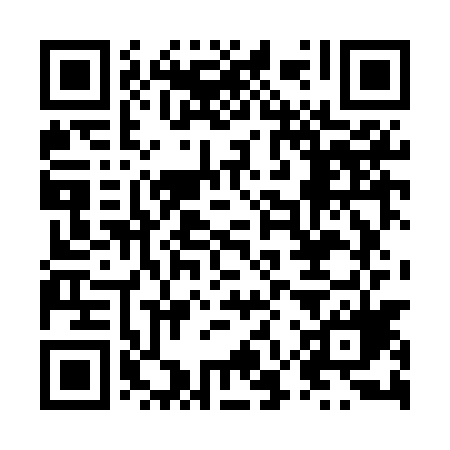 Ramadan times for Krolewskie Bagno, PolandMon 11 Mar 2024 - Wed 10 Apr 2024High Latitude Method: Angle Based RulePrayer Calculation Method: Muslim World LeagueAsar Calculation Method: HanafiPrayer times provided by https://www.salahtimes.comDateDayFajrSuhurSunriseDhuhrAsrIftarMaghribIsha11Mon4:044:045:5811:453:365:335:337:2012Tue4:024:025:5511:443:385:355:357:2213Wed3:593:595:5311:443:395:365:367:2414Thu3:573:575:5111:443:415:385:387:2515Fri3:543:545:4811:443:425:405:407:2716Sat3:513:515:4611:433:445:425:427:2917Sun3:493:495:4411:433:455:435:437:3118Mon3:463:465:4111:433:475:455:457:3319Tue3:443:445:3911:423:485:475:477:3520Wed3:413:415:3711:423:495:495:497:3721Thu3:383:385:3411:423:515:505:507:3922Fri3:363:365:3211:423:525:525:527:4223Sat3:333:335:3011:413:535:545:547:4424Sun3:303:305:2711:413:555:565:567:4625Mon3:273:275:2511:413:565:575:577:4826Tue3:253:255:2311:403:575:595:597:5027Wed3:223:225:2011:403:596:016:017:5228Thu3:193:195:1811:404:006:036:037:5429Fri3:163:165:1611:394:016:046:047:5630Sat3:133:135:1311:394:036:066:067:5931Sun4:104:106:1112:395:047:087:089:011Mon4:084:086:0912:395:057:097:099:032Tue4:054:056:0612:385:077:117:119:053Wed4:024:026:0412:385:087:137:139:084Thu3:593:596:0212:385:097:157:159:105Fri3:563:565:5912:375:107:167:169:126Sat3:533:535:5712:375:127:187:189:157Sun3:503:505:5512:375:137:207:209:178Mon3:473:475:5312:375:147:227:229:199Tue3:443:445:5012:365:157:237:239:2210Wed3:403:405:4812:365:167:257:259:24